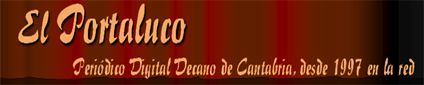 Lunes, 02 de febrero de 2009 / Santander - Cantabria